Мастер-класс: Игрушка из глины «Весёлая Хрюшка»                                                         с пошаговым фотоАвтор: Дугина Лариса Александровна, воспитатель МБДОУ «Детский сад №14 «Родничок» города Алатыря Чувашской Республики.Мастер-класс: рассчитан для педагогов, родителей и детей старшего дошкольноговозраста.Назначение: в качестве подарка, игрушки, брелока.Цель: доставить детям радость от процесса лепки глиной, развивать эстетический вкус, мелкую моторику рук; воспитывать желание работать с глиной.Задачи: показать способы лепки, развивать творческое мышление, воображение ивосприятие, вызывать эмоциональный отклик. Необходимые материалы:Глина зубочисткавода гуашь водоэмульсионная краска кисточкаверевкавлажные салфетки 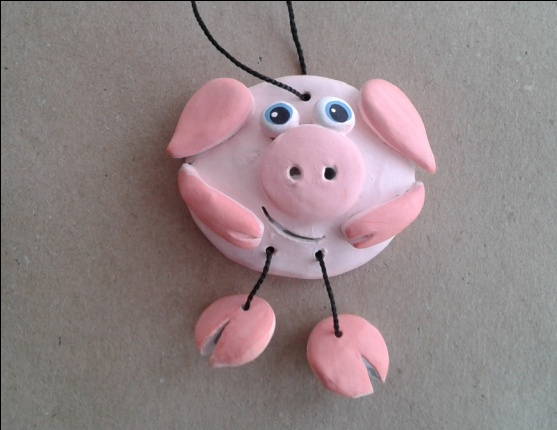 Последовательность выполнения: Из глины раскатываем два разных по размеру шара (большой и маленький)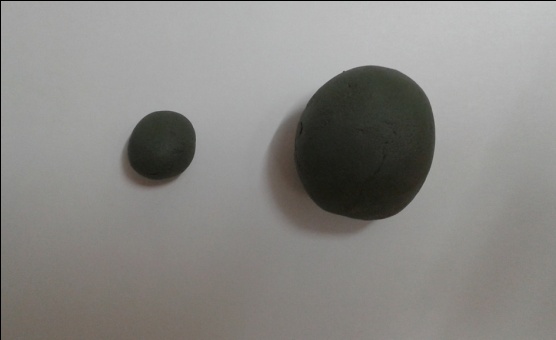 Расплющиваем их ладонью – это будет туловище и пятачок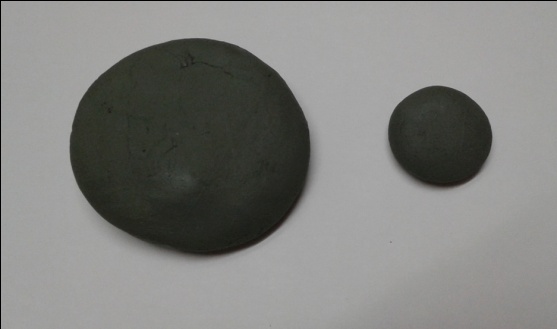 Соединяем пятачок с туловищем с помощью шликера (смачиваем место соединения пятачка с туловищем). Шликер – это жидкая глина. Она используется как клей для соединения деталей.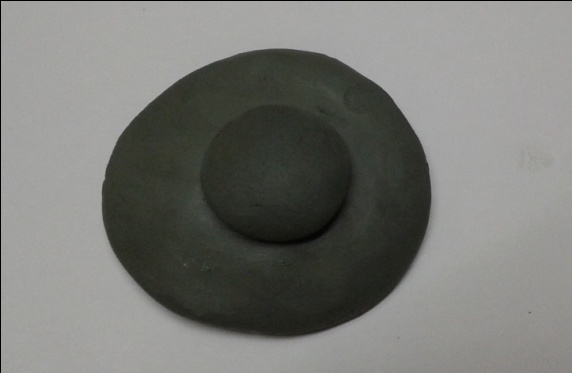 На пятачке с помощью спички делаем углубления – это будут ноздри.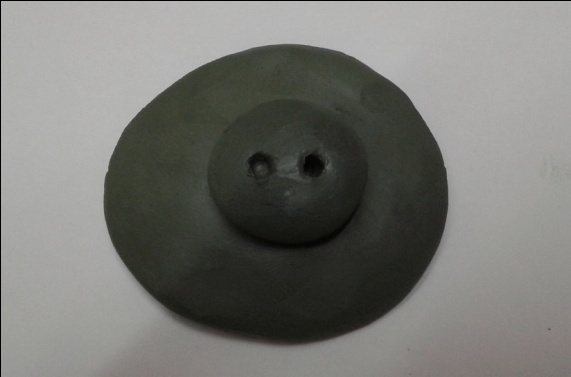  Раскатываем две капельки и расплющиваем их – это будут уши.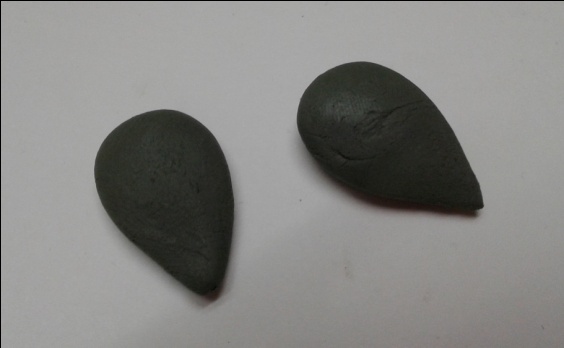 Соединяем их с туловищем с помощью шликера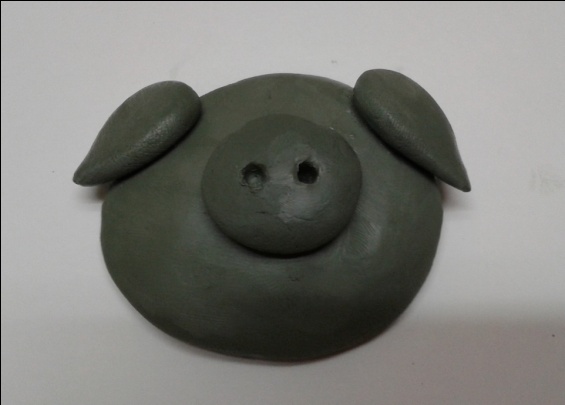 Раскатываем два маленьких шарика и приклеиваем над пятачком – это будут глазки.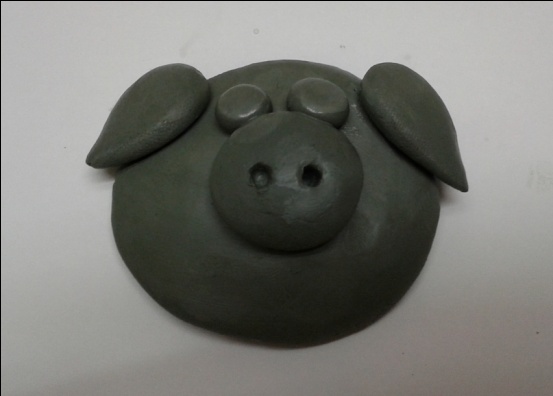 Раскатываем два небольших конусообразных жгутов – это будут ножки. Соединяем  их с  туловищем. Зубочисткой делаем копытце.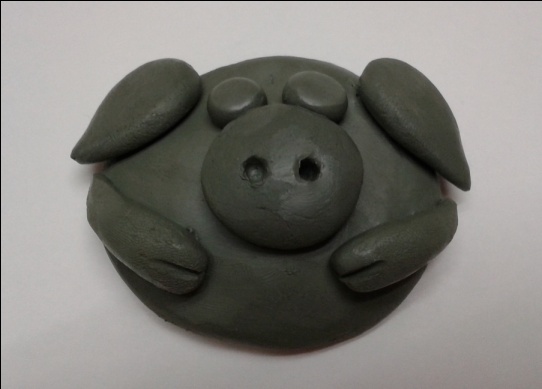 Делаем зубочисткой одно отверстие сверху для подвеса и два внизу для веревочных ножек. Рисуем  рот.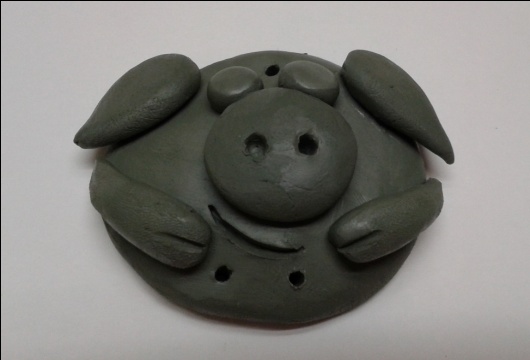  Изготовим еще одну пару копыт, они будут крепиться к туловищу при помощи веревки (не забудьте сделать в них отверстия).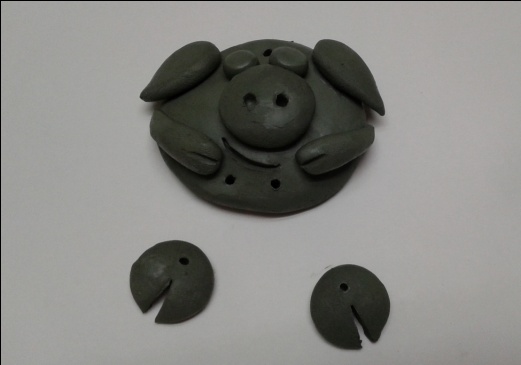 Оставляем сушиться при комнатной температуре.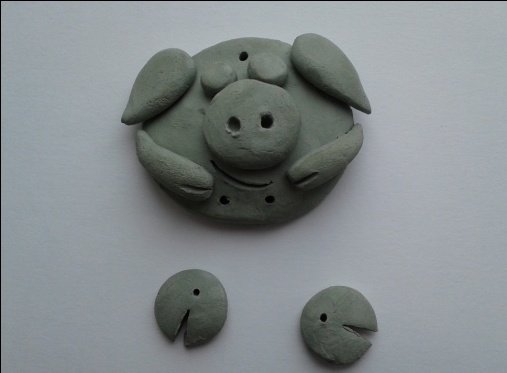 Покрываем изделие водоэмульсионной краской.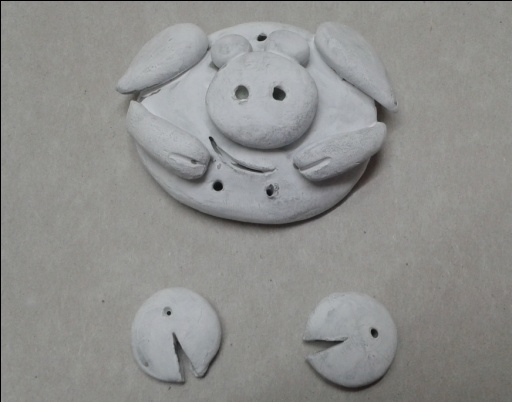 При помощи  гуаши расписываем поделку, как вам подскажет фантазия.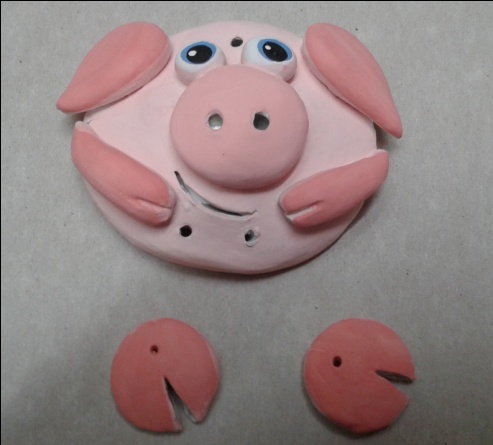 Соединяем копытца с туловищем с помощью веревки и делаем подвес.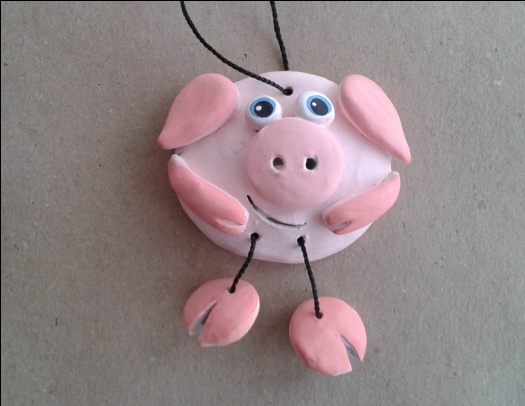 Игрушка готова!Желаю творческих успехов!